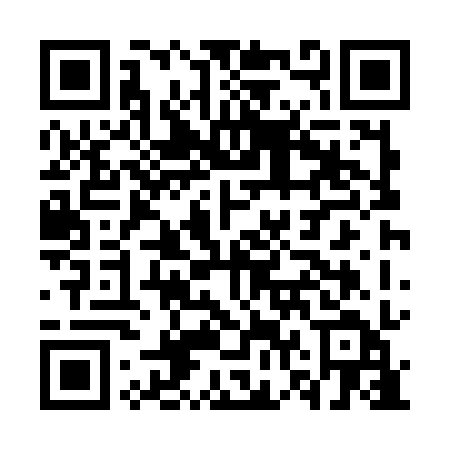 Ramadan times for Jezyczki, PolandMon 11 Mar 2024 - Wed 10 Apr 2024High Latitude Method: Angle Based RulePrayer Calculation Method: Muslim World LeagueAsar Calculation Method: HanafiPrayer times provided by https://www.salahtimes.comDateDayFajrSuhurSunriseDhuhrAsrIftarMaghribIsha11Mon4:194:196:1812:043:525:515:517:4412Tue4:164:166:1612:043:545:535:537:4613Wed4:134:136:1312:043:555:555:557:4814Thu4:114:116:1112:033:575:575:577:5015Fri4:084:086:0812:033:595:595:597:5216Sat4:054:056:0612:034:006:016:017:5517Sun4:024:026:0312:034:026:036:037:5718Mon3:593:596:0112:024:036:056:057:5919Tue3:573:575:5812:024:056:076:078:0120Wed3:543:545:5612:024:066:096:098:0421Thu3:513:515:5312:014:086:116:118:0622Fri3:483:485:5112:014:096:126:128:0823Sat3:453:455:4812:014:116:146:148:1024Sun3:423:425:4612:014:126:166:168:1325Mon3:393:395:4312:004:146:186:188:1526Tue3:363:365:4112:004:156:206:208:1827Wed3:333:335:3812:004:176:226:228:2028Thu3:303:305:3611:594:186:246:248:2229Fri3:273:275:3311:594:206:266:268:2530Sat3:233:235:3111:594:216:286:288:2731Sun4:204:206:2812:585:227:307:309:301Mon4:174:176:2612:585:247:317:319:322Tue4:144:146:2312:585:257:337:339:353Wed4:114:116:2112:585:277:357:359:374Thu4:074:076:1912:575:287:377:379:405Fri4:044:046:1612:575:297:397:399:436Sat4:014:016:1412:575:317:417:419:457Sun3:573:576:1112:565:327:437:439:488Mon3:543:546:0912:565:337:457:459:519Tue3:503:506:0612:565:357:477:479:5410Wed3:473:476:0412:565:367:487:489:57